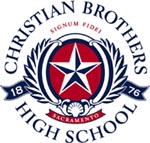 Christian Brothers High SchoolSAT Preparation CourseRegistration FormPlease print this form and return to the Main Office or Counseling Center with payment by Aug. 25th. Students will be accepted into the class on a first come, first served basis. Class size is limited. Name: _________________________________________Current Grade: __________________________________Home Phone: ___________________________________Student Cell Phone: ______________________________Student Email Address: _______________________________________________Parent Email Address: ________________________________________________Fee: $200. Please make check payable to Christian Brothers High School. Attach payment to this form. (This includes the SAT Prep book)SAT Prep DatesSeptember 2nd, 16th, 23rd & 30th   9am – 1pm.